INFORMATIKOS ILGALAIKIO PLANO RENGIMASDėl ilgalaikio plano formos susitaria mokyklos bendruomenė, tačiau nebūtina siekti vienodos formos. Skirtingų dalykų ar dalykų grupių ilgalaikių planų forma gali skirtis, svarbu atsižvelgti į dalyko(-ų) specifiką ir sudaryti ilgalaikį planą taip, kad jis būtų patogus ir informatyvus mokytojui, padėtų planuoti trumpesnio mokymo(si) laikotarpio (pvz., pamokos, pamokų etapo, savaitės ir pan.) ugdymo procesą, kuriame galėtų būti nurodomi ugdomi pasiekimai, kompetencijos, sąsajos su tarpdalykinėmis temomis. Pamokų ir veiklų planavimo pavyzdžių galima rasti BP įgyvendinimo rekomendacijų dalyje Veiklų planavimo ir kompetencijų ugdymo pavyzdžiai. Planuodamas mokymo(si) veiklas mokytojas tikslingai pasirenka, kurias kompetencijas ir pasiekimus ugdys atsižvelgdamas į konkrečios klasės mokinių pasiekimus ir poreikius.Planavimo darbą palengvins naudojimasis Švietimo portale (emokykla.lt) pateiktos BP atvaizdavimu su mokymo(si) turinio, pasiekimų, kompetencijų ir tarpdalykinių temų nurodytomis sąsajomis.Kompetencijos nurodomos prie kiekvieno pasirinkto koncentro pasiekimo: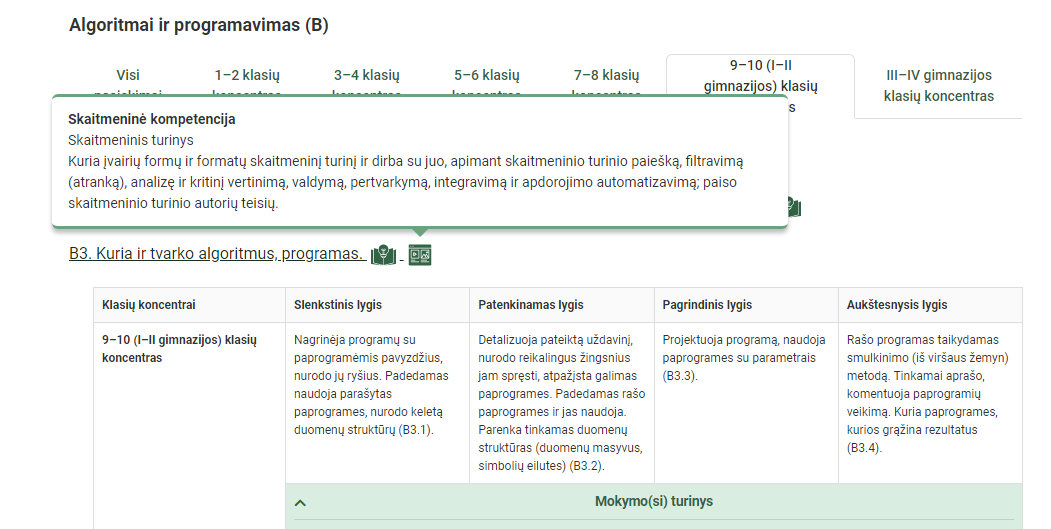 Spustelėjus ant pasirinkto pasiekimo atidaromas pasiekimo lygių požymių ir pasiekimui ugdyti skirto mokymo(si) turinio aprašo langas: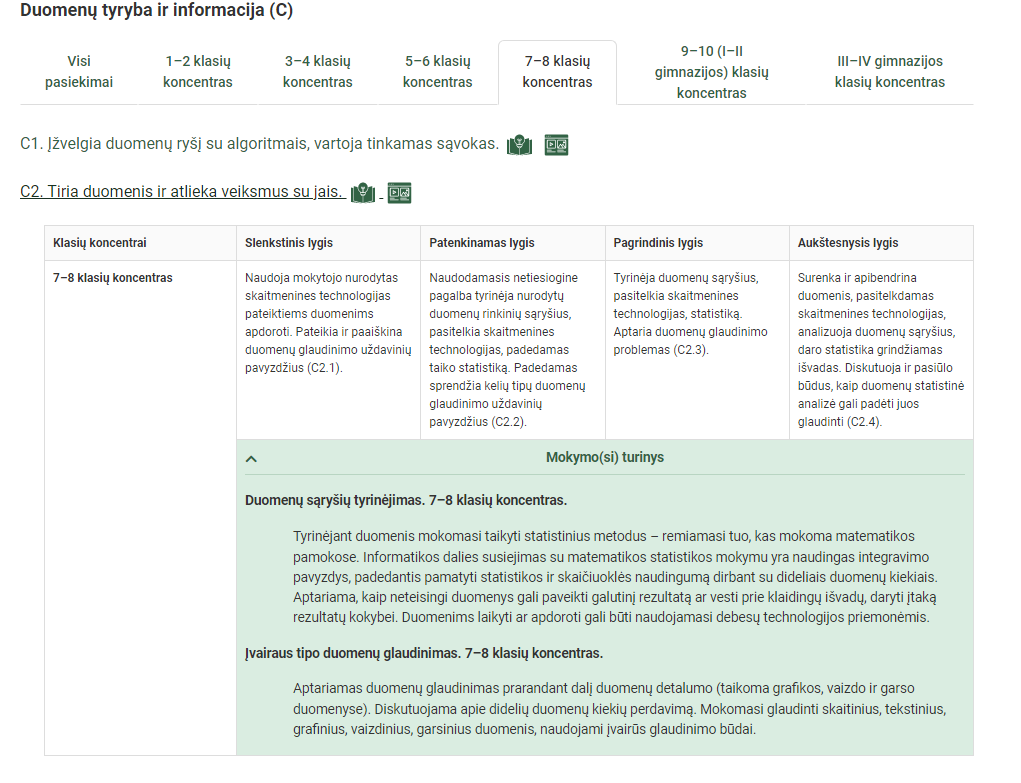 Tarpdalykinės temos nurodomos prie kiekvienos mokymo(si) turinio temos. Užvedus žymeklį ant prie temų pateiktos ikonėlės atsiveria langas, kuriame matoma tarpdalykinė tema ir su ja susieto(-ų) pasiekimo(-ų) ir (ar) mokymo(si) turinio temos(-ų) aprašai.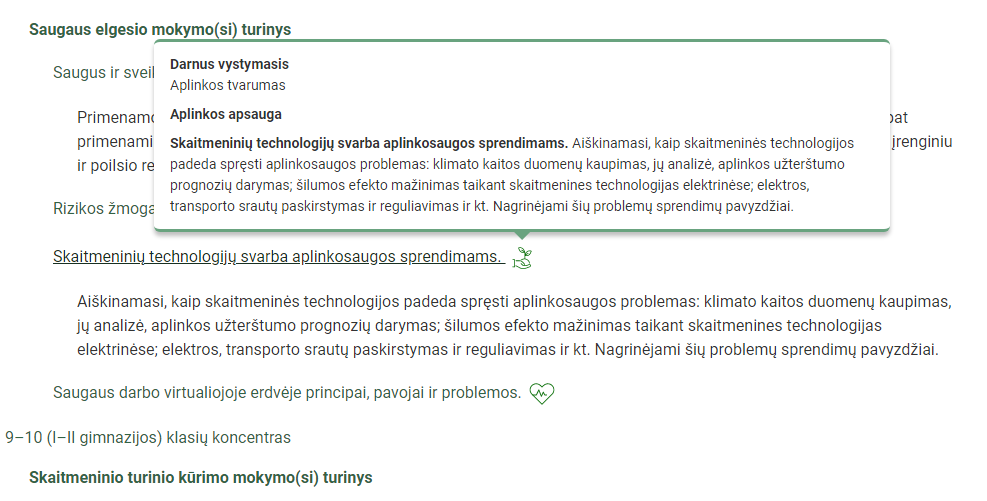 Ilgalaikio plano pavyzdyje pateikiamas preliminarus 70-ies procentų Bendruosiuose ugdymo planuose INFORMATIKAI numatyto valandų skaičiaus paskirstymas:stulpelyje Mokymo(si) turinio tema yra pateikiamos Informatikos bendrosios programos (toliau – BP) temos;stulpelyje Tema pateiktos galimos pamokų temos, kurias mokytojas gali keisti savo nuožiūra;stulpelyje Valandų skaičius yra nurodytas galimas nagrinėjant temą pasiekimams ugdyti skirtas pamokų skaičius. Daliai temų valandos nurodytos intervalu, pvz., 1–2. Lentelėje pateiktą pamokų skaičių mokytojas gali keisti atsižvelgdamas į mokinių poreikius, pasirinktas mokymo(si) veiklas ir ugdymo metodus;stulpelyje 30 proc. val.* mokytojas, atsižvelgdamas į mokinių poreikius, pasirinktas mokymo(si) veiklas ir ugdymo metodus, galės nurodyti, kaip paskirsto valandas laisvai pasirenkamam turiniui;stulpelyje Ugdomi pasiekimai pateikiami informatikos pamokoje ugdomi mokinių pasiekimai, numatyti Informatikos BP;stulpelyje Ugdomos kompetencijos pateikiamos informatikos pamokoje ugdomos kompetencijos, numatytos Informatikos BP.*2023–2024 mokslo metais 7 klasės mokiniai pradės mokytis pagal atnaujintą Informatikos bendrąją programą (2022). Rekomenduojama pirmiausia skirti laiko naujoms 5–6 klasių mokymo(si) turinio temoms, tam naudoti pasirenkamam turiniui skirtas pamokas, po to tęsti 7 klasės privalomojo mokymo(si) turinio mokymąsi:– Sprendimų automatizavimo samprata – Informatikos BP (2022) 5–6 klasių mokymo(si) turinys (1 pamoka);– Programų samprata ir vykdymas – Informatikos BP (2022) 5–6 klasių mokymo(si) turinys (1–2 pamokos);– Programų kūrimas – Informatikos BP (2022) 5–6 klasių mokymo(si) turinys (2–3 pamokos);– Uždavinio skaidymas, paprogramės – Informatikos BP (2022) 5–6 klasių mokymo(si) turinys (2–3 pamokos);– Programos testavimas ir tobulinimas – Informatikos BP (2022) 5–6 klasių mokymo(si) turinys (2 pamokos);– Šifravimo uždaviniai – Informatikos BP (2022) 5–6 klasių mokymo(si) turinys (1 pamoka);– Veiksmai, kurie mažina skaitmeninių technologijų neigiamą poveikį aplinkai – Informatikos BP (2022) 5–6 klasių mokymo(si) turinys (2 pamokos).ILGALAIKIO PLANO 7–8 KLASEI PAVYZDYSBendra informacija:Mokslo metai _______________Pamokų skaičius per savaitę ____Vertinimas: ____________________________________________________________________________________________________________________ ____________________________________________________________________________________________________________________________________________________________________________________________________________________________________________________________Mokymo(si) turinio temaValandų skaičiusValandų skaičiusValandų skaičiusUgdomi pasiekimaiUgdomos kompetencijosTarpdalykinės temosMokymo(si) turinio tema70 proc.5–6 klasių mokymo(si) turinio tema30 proc.*Ugdomi pasiekimaiUgdomos kompetencijosTarpdalykinės temosSkaitmeninių technologijų derinimas ir integravimas. Integruotas skaitmeninis turinys.2–4Savarankiškai derina skaitmenines priemones įvairioms mokymo(si) veikloms atlikti, naudoja debesų technologijos saugyklas (A1.3).Tikslingai kuria skaitmeninį turinį, integruoja jį su įvairiais dalykais. Naudojasi skaičiuoklės programa, parengia lenteles, apdoroja lentelių duomenis, braižo diagramas (A2.3).KomunikavimoKultūrinėPažinimoSkaitmeninėKūrybiškumoDebesų technologijos.2–4Savarankiškai derina skaitmenines priemones įvairioms mokymo(si) veikloms atlikti, naudoja debesų technologijos saugyklas (A1.3).Tikslingai kuria skaitmeninį turinį, integruoja jį su įvairiais dalykais. Naudojasi skaičiuoklės programa, parengia lenteles, apdoroja lentelių duomenis, braižo diagramas (A2.3).KomunikavimoKultūrinėPažinimoSkaitmeninėKūrybiškumoŠaltinių pasirinkimas, patikimumas.2–3Savarankiškai derina skaitmenines priemones įvairioms mokymo(si) veikloms atlikti, naudoja debesų technologijos saugyklas (A1.3).Tikslingai kuria skaitmeninį turinį, integruoja jį su įvairiais dalykais. Naudojasi skaičiuoklės programa, parengia lenteles, apdoroja lentelių duomenis, braižo diagramas (A2.3).KomunikavimoKultūrinėPažinimoSkaitmeninėKūrybiškumoMedijų raštingumas.Skaičiuoklės lentelės. Diagramos.4–6Savarankiškai derina skaitmenines priemones įvairioms mokymo(si) veikloms atlikti, naudoja debesų technologijos saugyklas (A1.3).Tikslingai kuria skaitmeninį turinį, integruoja jį su įvairiais dalykais. Naudojasi skaičiuoklės programa, parengia lenteles, apdoroja lentelių duomenis, braižo diagramas (A2.3).KomunikavimoKultūrinėPažinimoSkaitmeninėKūrybiškumoPristatymas (įsivertinimas, refleksija)2–3Baigęs kurti skaitmeninį turinį, aptaria ir įsivertina pasiekimus (A3.3).KomunikavimoKultūrinėPažinimoSkaitmeninėKūrybiškumoAsmens savybių ugdymas.Kompiuterių raida, algoritmai ir programos.1–2Sprendimų automatizavimo samprata.1Aptaria algoritmų ir programų kūrimo tikslus, duomenų ir programų sąveiką, integralumą (B1.3).PažinimoSkaitmeninėIdėjos, asmenybės.Kultūros raida.Programavimo kalbos konstrukcijos. Programavimo aplinka.3–4Programų samprata ir vykdymas.1–2Spręsdamas problemas naudoja programavimo kalbos konstrukcijas ir aplinką (B2.3).PažinimoSkaitmeninėAlgoritmų parinkimas.3–4Programų kūrimas.Uždavinio skaidymas, paprogramės.3–5Problemai spręsti kuria programas, parenka ir taiko tinkamus algoritmus (B3.3).PažinimoSkaitmeninėProgramos derinimas.2–3Programos testavimas ir tobulinimas.2Kritiškai vertina programos rezultatus, jų pateikimą, patogumą naudotojui (B4.3).PažinimoSkaitmeninėProgramos rezultatų pateikimas.2–3Kritiškai vertina programos rezultatus, jų pateikimą, patogumą naudotojui (B4.3).PažinimoSkaitmeninėDuomenų kodavimas ir skaičiavimo sistemos kompiuteriuose.4–5Tyrinėja įvairaus tipo duomenų kodavimą kompiuteriuose (C1.3).PažinimoSkaitmeninėDuomenų sąryšių tyrinėjimas.2–3Tyrinėja duomenų sąryšius, pasitelkia skaitmenines technologijas, statistiką. Aptaria duomenų glaudinimo problemas (C2.3).PažinimoSkaitmeninėĮvairaus tipo duomenų glaudinimas.2–3Tyrinėja duomenų sąryšius, pasitelkia skaitmenines technologijas, statistiką. Aptaria duomenų glaudinimo problemas (C2.3).PažinimoSkaitmeninėŠifravimo metodai.1–2Šifravimo uždaviniai.1Nagrinėja įvairius šifravimo metodus, susieja juos su praktiniais naudojimo pavyzdžiais (C3.3).PažinimoSkaitmeninėDarbas spausdintuvu, projektoriumi, skeneriu.2–3Apibūdina skaitmeninių įrenginių veikimo principus, sprendžia sutrikimo problemas, rūpinasi įrenginių apsauga (D1.3).PažinimoSkaitmeninėKompiuterių virusai.1–2Apibūdina skaitmeninių įrenginių veikimo principus, sprendžia sutrikimo problemas, rūpinasi įrenginių apsauga (D1.3).PažinimoSkaitmeninėSaugus elgesys.Antivirusinės programos ir kompiuterio apsauga nuo virusų.2–3Apibūdina skaitmeninių įrenginių veikimo principus, sprendžia sutrikimo problemas, rūpinasi įrenginių apsauga (D1.3).PažinimoSkaitmeninėSaugus elgesys.Elektroninės paslaugos.2–3Teisėtai naudoja skaitmenines technologijas, programinę įrangą (D2.3).Analizuoja ir atnaujina savo technologinius gebėjimus (D3.3).KūrybiškumoPilietiškumoPažinimoSkaitmeninėKultūros paveldas.Medijų raštingumas.Grupinės bendravimo priemonės pasirinkimas.1–2Naudojasi pasirinktomis ir (ar) mokytojo rekomenduotomis virtualiosios komunikacijos ir bendradarbiavimo priemonėmis (E1.3).KūrybiškumoKomunikavimoPažinimoSkaitmeninėSocialinė, emocinė ir sveikos gyvensenosSaugus elgesys.Medijų raštingumas.Grupinio bendravimo etikos principai.1Aptaria darbą socialiniuose tinkluose, įsivertina tinklo etikos principų išmanymą (E2.3).KomunikavimoPilietiškumoPažinimoSkaitmeninėŽmogaus teisės, lygios galimybės.Saugus ir sveikatą tausojantis darbas skaitmeniniu įrenginiu.2Vengia skaitmeninių technologijų naudojimo keliamų grėsmių fizinei ir psichinei gerovei (F1.3).PažinimoSkaitmeninėSocialinė, emocinė ir sveikos gyvensenosRūpinimasis savo ir kitų sveikata.Rizikos žmogaus fizinei ir psichinei savijautai naudojant skaitmenines technologijas.1–2Vengia skaitmeninių technologijų naudojimo keliamų grėsmių fizinei ir psichinei gerovei (F1.3).PažinimoSkaitmeninėSocialinė, emocinė ir sveikos gyvensenosRūpinimasis savo ir kitų sveikata.Skaitmeninių technologijų svarba aplinkosaugos sprendimams.1–2Veiksmai, kurie mažina skaitmeninių technologijų neigiamą poveikį aplinkai.2Apibūdina skaitmeninių technologijų svarbą aplinkosaugos sprendimams (F2.3).SkaitmeninėPilietiškumoPažinimoAplinkos apsauga.Saugaus darbo virtualiojoje erdvėje principai, pavojai ir problemos.1–2Paaiškina saugaus darbo virtualiojoje erdvėje principus, nurodo galimus pavojus (F3.3).PažinimoPilietiškumoSkaitmeninėSocialinė, emocinė ir sveikos gyvensenosSaugus elgesys.Rezervinės pamokos312Viso5222